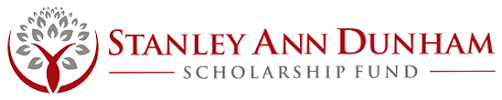 2022 STANLEY ANN DUNHAM SCHOLARSHIP APPLICATIONIn the spring of 2022, the Stanley Ann Dunham Scholarship Fund will award multiple $5,000 college scholarships to female-identifying students enrolled in the graduating senior class at Mercer Island High School (MIHS), Chief Sealth International High School (CSIHS), and Rainier Beach High School (RBHS). The scholarships will be awarded to students who are intending to enroll in the fall of 2022.  Enrollment may be at a two or four-year college or university. DEADLINE for RECEIPT of ALL APPLICATION MATERIALS IS MARCH 31, 2022.Students should demonstrate commitment to the values and goals embodied in the life and work of Dr. Stanley Ann Dunham, a 1960 Mercer Island High School graduate, anthropologist, and mother of the 44th President of the United States of America, Barack H. Obama, and Dr. Maya Soetoro-Ng.  These values and goals include:serving people/communities that have continued to be oppressed and/or marginalized;promoting social justice and the rights of women;organizing and empowering communities;respecting and understanding diverse cultures; anddemonstrating rigorous and socially relevant academic work.The Scholarship Selection Committee, appointed by the Board of Directors of the Stanley Ann Dunham Scholarship Fund, will determine an applicant’s commitment to Dr. Dunham’s values and goals based on demonstrated leadership and independent initiative in community and family service, extracurricular activities, academic achievement, and post-secondary plans.What materials are required?Completed application;An official high school transcript (this must include grades received for the first semester of senior year); andContact information for two references (including name, email, and relationship to you). References can be supervisors, school personnel, or mentors. Family members should not be used as references.How do I submit my application?You can submit everything online at stanleyanndunhamfund.org; or email the application, transcript, and contact information of references to scholarship@stanleyanndunhamfund.org.When is the application due?The deadline for all application materials is March 31, 2022.Application:First Name: __________________________ Last Name: ___________________________ Street Address: ______________________________________________________________________________ City: __________________________  State: __________________________Zip Code: _______  Home Phone: ___________________ Cell Phone: ____________________E-Mail: _______________________________________________________Pronoun(s): __________________Parent’s and/or guardian’s address and phone, if different from above: ___________________________________________________________________________Name of high school: ___________________________________________High school graduation year: __________ Cumulative G.P.A.: ___________Which colleges and/or universities have you applied to? Please indicate if you have been accepted, waitlisted, or are waiting for a response.Have you received other scholarships? If yes, please list scholarship and amount.In 250 words or less, describe how this scholarship would help you financially.In 250 words or less, describe impactful school activities, professional work experiences, and/or family/community acts of service that demonstrate how you model the qualities of Dr. Stanley Ann Dunham. What did you learn from your experiences and how do you model the qualities of Dr. Stanley Ann Dunham?In 250 words or less, describe your academic interest and post-graduation plans. How does your passion and interest shape your choice of a future course of study?Is there anything else you would like the scholarship committee to know as they consider your application for scholarship? Provide the names and emails for two references (including name, email, and relationship to you). References can be supervisors, school personnel, or mentors. Family members should not be used as references. 1._________________________________________________ ___________________2._________________________________________________Disclosure StatementI hereby grant the Stanley Ann Dunham Scholarship Fund permission to use my likeness in a photograph, video or other digital media in any and all of its publications, including web-based publications and promotional materials. Applicant’s Signature: __________________________For the purpose of this application, a typed signature completes this form. In the event of a scholarship award, a handwritten release and signature will be required.Date: ____________________For questions, please email: scholarship@stanleyanndunhamfund.org.Stanley Ann Dunham graduated (class of 1960) from Mercer Island High School.  She would go on to enroll  her college education at the University of Washington and the University of Hawaii. After she earned her Bachelor’s Degree in 1967, she moved to Jakarta where she began field work and eventually earned a Master’s Degree.While working for the Ford Foundation in rural villages in Indonesia, Dr. Dunham immersed herself in the local culture and learned about metal smithing and textile crafts. She then developed a microfinance model to help turn traditional craft industries into sustainable businesses that could support artisans—especially women and their families.Later, Dr. Dunham worked in Pakistan for the Agricultural Development Bank on some of the first microcredit projects for poor women and artisans. She returned to Indonesia to continue her microfinance work as a consultant for Bank Rakyat. These microloan programs are still used today by the government of Indonesia.In 1992, Dr. Dunham received her doctorate in anthropology. That same year, she moved to New York to work for the Women’s World Banking (WWB) as its policy coordinator, where her work was pivotal in forming the policy platform of the United Nations’ Fourth World Conference on Women in Beijing in 1995. Today the WWB is the largest global network of microfinance institutions and banks in terms of number of clients, and the only one that explicitly designates poor women as the focus of its mission.As a pioneering anthropologist and a lifelong supporter of women’s rights, Dr. Dunham worked to improve the economies of rural communities around the world. Dr. Dunham became a leader in the field of global development. Through her research and immersion in the daily life of rural people in other countries and cultures, she championed new ways of providing financial support—through credit programs and microfinancing—to help rural communities and artisans build sustainable businesses. 